Ну что ж, вот и он,пятый юбилейный альбом, бадабом !Голос, ударные, бас, rap, funk, dub любите ?Это для вас !Выпуск альбома "92" приурочен к 20-летию нашего первого релиза. Мы постарались собрать здесь все нам интересные музыкальные стили : hip-hop, funk, dub/reggae, future funk, electronica и т.д. Download/Stream на всех платформах:https://mutantoff.hearnow.com/Yandex Music: https://music.yandex.ru/album/16658238В альбоме приняли участие :Mike Mutantoff – lyrics, music, rap, guitar (1,7), mixing (7). The Killektive: Maria Mirabella – vocals (1, 7, 12), Yulchitai -vocals (3,4).Tengiz (TenDJiz) – mixing and mastering, bass & keys (3), music (9). Radj – music (5). Konstantin Elgazin – music (12), keys & bass (7). Denis Grishechko (DJ Denio) – music (11). Sandy Star – vocals (9).  -vocals (4, 11). Ilan Frid – guitar (7). Mikhail Podolsky – bass (2,10). Alexei Kilevnik – keys (7).Cover photo: Yulchitai, design by Elena ShereshevskayaCopyright 2021© Killective Records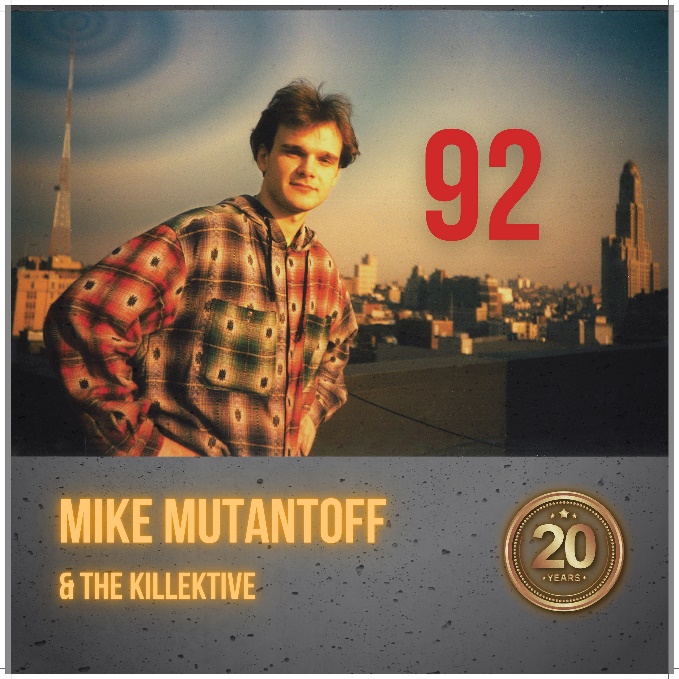 